xxxOd:	xxxOdesláno:	čtvrtek 9. září 2021 11:39Komu:	xxxKopie:	xxxPředmět:	RE: Objednávka č. 3410003022Přílohy:	3410003022_potvrzená objednávka.pdfDobrý den paní xxx,Děkujeme za Vaši objednávku, podepsanou posílám v příloze.Upřesnění dodacího termínu pošleme během příštího týdne, jakmile dorazí potvrzení z výrobního závodu. S pozdravemHafele Czech & Slovakia s.r.o.Pekařská 14/628 · CZ-155 00 Praha 5 xxxhttp://www.hafele.czxxxMobil xxxmailto:xxx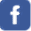 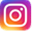 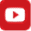 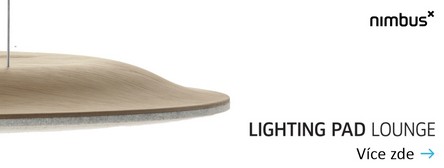 Od: xxx Odesláno: čtvrtek 9. září 2021 9:41Komu: xxxKopie: xxxPředmět: Objednávka č. 3410003022 Dobrý den,přílohou Vám zasíláme výše uvedenou objednávku.Vzhledem k povinnosti uveřejňovat veškeré smlouvy v hodnotě nad 50 tis. Kč bez DPH v Registru smluv vyplývající ze zákona č. 340/2015 Sb., Vás žádámeo potvrzení objednávky, a to nejlépe zasláním skenu objednávky podepsané za Vaši stranu osobou k tomu oprávněnou tak, aby bylo prokazatelnéuzavření smluvního vztahu. Uveřejnění v souladu se zákonem zajistí objednatel - Národní agentura pro komunikační a informační technologie, s.p.S pozdravem a přáním příjemného dnexxx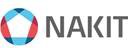 Národní agentura pro komunikační a informační technologie, s. p.Kodaňská 1441/46, 101 00 Praha 10 – Vršovice, Česká republikawww.nakit.cz